CHUÁ DISTRIBUIDORA DE ALIMENTOS E REPRESENTAÇÕES S/ARua: Professor José de Carvalho n: 400, Bairro: UniversitárioTelefone (33) 984070978 e (33) 32253126 ramal 2E-mail: qualidade@chuasa.comPROCESSO SELETIVO Nº 01 DE 01 DE OUTUBRO DE 2018Dispõe sobre o Processo Seletivo para o Programa interno de Bolsas de Pesquisa aplicado a empresa Chuá Distribuidora 2019A EMPRESAA Chuá Distribuidora de Alimentos e Representações S/A, empresa do ramo de distribuição de alimentos tem seu funcionamento desde 2009. A empresa possui Centro de Distribuição em Governador Valadares e em Juiz de Fora, no estado de Minas Gerais. Com localização nessas duas cidades, a empresa se posiciona como uma das principais distribuidoras do Estado, mantendo a confiança dos atuais parceiros e vem também fazendo novas parcerias, ampliando o seu leque de produtos distribuídos. Figura 1 - Região Atendida pela Empresa.Fonte: Dados da Empresa.O Centro de Distribuição da empresa atualmente conta com cerca de 1000 itens diferentes em estoque. Com parcerias de fornecedores como Bauducco, Gomes da Costa, Ajinomoto, Nissin, Ajinomoto, Dori, Red Bull, entre outros. Em busca de expandir seus negócios, a empresa tem apostado na diversificação de produtos, com a entrada de produtos de limpeza e higiene pessoal.Figura 2: Empresas parceiras da Chuá Distribuidora.Fonte: Dados da Empresa.O Centro de distribuição em Governador Valadares localiza-se no bairro Capim, e junto com o seu administrativo, que se encontra no bairro Universitário, conta com aproximadamente 100 colaboradores. As principais operações realizadas no Centro de Distribuição são a aquisição de novos produtos, o armazenamento e a expedição desses produtos de acordo com a demanda dos clientes. Além dos processos do Centro de Distribuição da empresa, os vendedores realizam o atendimento in loco de seus clientes, transmitindo os pedidos para o sistema de processamento da organização. Esses pedidos serão organizados por região pré-definida e entregues pela empresa.Sabendo da importância do conhecimento científico, a Chuá busca por parceiros nas instituições de ensino de Governador Valadares, estreitando os laços com os alunos que possuam ideias para o desenvolvimento de seus trabalhos de conclusão de curso relacionados à empresa, disponibilizando assim, seus recursos para alunos selecionados por meio desse processo seletivo.OBJETIVOO Programa interno de Bolsas da empresa Chuá Distribuidora busca apoiar o trabalho de conclusão de curso aplicado dentro da empresa referente, em parceria com o Instituto Federal de Minas Gerais, Campus Governador Valadares.A empresa busca uma parceria com o Instituto Federal de Minas Gerais para desenvolver conteúdos práticos do engenheiro de produção que sejam aplicáveis nela, dando oportunidade ao bolsista vivenciar a realidade profissional, seus benefícios e obstáculos. FINALIDADE DO PROGRAMADesenvolver projetos com responsabilidade social e ambiental que sejam transformadores da realidade local da empresa e que privilegiem a complementação da formação social, humana, cultural, científica, tecnológica e profissional dos envolvidos.Proporcionar ao bolsista a experiência profissional, complementando conhecimentos recebidos durante o curso, havendo a troca de conhecimentos com a empresa.Estabelecer na comunidade acadêmica, a interação da empresa Chuá Distribuidora com o Instituto Federal de Minas Gerais, Campus Governador Valadares, assim alimentando nos alunos a vontade de se tornarem engenheiros (as) de Produção.DO PÚBLICO-ALVOPoderão ser solicitantes alunos matriculados e frequentes no curso de graduação em Engenharia de Produção do Instituto Federal de Minas Gerais, campus Governador Valadares.DESCRIÇÃO DA BOLSADestina-se a estudantes de cursos de graduação e visa a elaboração de alternativas de transformação da realidade, contribuindo	para	o desenvolvimento socioeconômico regional, a formação de profissionais cidadãos com responsabilidade social e ambiental, a construção e fortalecimento da cidadania, a melhoria da qualidade de vida e o estímulo ao empreendedorismo.BENEFÍCIOO candidato bolsista receberá, durante 10 (dez) meses, suporte financeiro mensal no valor de R$ 400,00 (trezentos reais).CARGA HORÁRIADeverá ser cumprida uma carga-horária de 20 (vinte) horas semanais para a elaboração e execução da pesquisa. Devendo ser distribuídas entre períodos na empresa e em estudos sobre o mesmo. O bolsista deverá cumprir carga horária mínima na organização de dez horas por semana, sendo esse tempo utilizado exclusivamente para desenvolver a pesquisa e aplicação do trabalho de conclusão de curso.DOS PROJETOSDeverão ser aplicáveis aos departamentos disponibilizados pela empresa, respeitando a realidade e recursos da organização.Os bolsistas deverão ter ou adquirir durante o projeto o conhecimento necessário para aplicação, sendo de sua responsabilidade buscar, por meios disponíveis, o entendimento que precisar para a aplicação. Os projetos não poderão se limitar à elaboração de diagnósticos de problemas e situações. Serão contemplados aqueles que tenham como foco central ações de caráter propositivo.O orientador/coorientador do bolsista poderá vir à empresa, se solicitado por uma das partes, sendo os bolsistas os responsáveis por acordar com o orientador sobre visitas à empresa. A Chuá Distribuidora não recompensará, em hipótese alguma, a visita do orientador/coorientador.As propostas serão avaliadas por uma comissão de avaliação da empresa.O candidato passará pelas fases de aprovação descrito no item 9.0.DOS REQUISITOSO candidato deverá estar matriculado e frequente no curso de graduação em Engenharia de Produção do IFMG campus Governador Valadares.Estar cursando no mínimo o sexto período.Ter disponibilidade mínima de 20 (vinte) horas semanais, sendo que essas podem ser divididas entre períodos na empresa e períodos para reuniões com o orientador e pesquisa complementares.Ter disponibilidade para leitura de material relacionado ao projeto em andamento para buscar conhecimento que seja pertinente para a aplicação.Não possuir qualquer vínculo empregatício, exceto estágio.Deve estar apto a completar o período de vigência da bolsa referente ao seu plano de trabalho ainda como estudante do IFMG campus Governador Valadares, não tendo formatura prevista durante a vigência da bolsa.Ter coeficiente de rendimento igual ou superior a 70% (setenta por cento)DA INSCRIÇÃOA inscrição será via e-mail qualidade@chuasa.com, sendo iniciada no dia 07/11/2018 até às 23h59min do dia 07/12/2018.O candidato deverá preencher o formulário do anexo I para realizar a inscrição.O projeto deverá ser redigido no formato do relatório do anexo II.Apenas serão considerados inscritos, os candidatos que enviarem o formulário de inscrição e o projeto até às 23h59min do dia 07/12/2018.O formulário de inscrição do candidato deverá ser assinado pelo professor apontado como orientador do projeto.Projetos cuja metodologia de aplicação não for descrita detalhadamente ou que não sigam o formato do anexo II serão eliminados.O Plano de Trabalho a ser cumprido pelo bolsista detalhando o cronograma das atividades a serem desenvolvidas deve ser entregue juntamente com o projeto, de acordo com a data prevista no item 13.0.O Plano de Trabalho deve descrever sucintamente as ações previstas para cada objetivo específico previsto no projeto. Responda objetivamente: O que será feito, como será feito, quando será feito e o porquê de as atividades serem executadas. DOCUMENTAÇÃO REQUERIDAOs candidatos selecionados para a fase presencial deverão apresentar a seguinte documentação na empresa no dia em que for convocado:Cópia do documento de identificação com foto, como identidade ou carteira de habilitação.Declaração de matricula e frequência no IFMG.Declaração de rendimento escolar atualizado, emitido pela Coordenação de Controle e Registro Acadêmico do campus Governador Valadares.Cópia de documento com o número do CPF.Cópia do título de eleitor.Cópia do comprovante de residência.03 fotos 3x4.Cópia do certificado de reservista, se possuir.Cópia da Carteira de Trabalho e Previdência Social.DO PROCESSO DE ANÁLISEO processo de avaliação será realizado por uma Comissão Avaliadora da empresa Chuá Distribuidora. Caberá à Comissão AvaliadoraVerificar se foi escrito de forma clara no projeto:O objetivo do projeto com sua fundamentação conceitual e metodológica.Se a metodologia é compatível aos objetivos do projeto e ao plano de trabalho.O processo e os indicadores de avaliação, evidenciando os resultados esperados.De acordo com os critérios supracitados, as propostas serão avaliadas e pontuadas, conforme os quesitos que compõem a tabela abaixo:Os projetos com mais de 60 pontos serão classificados como “Recomendado”. Todos os candidatos com trabalhos recomendados serão chamados para a fase presencial. A fase presencial será composta por:Dinâmica de grupo.Entrevista com a equipe gestora.As atividades da fase presencial serão desenvolvidas no administrativo da empresa, que se encontra no endereço, Rua: Professor José de Carvalho, nº: 400, Bairro: Universitário, Governador Valadares - MG. Os projetos selecionados podem ser sujeitos a adequações da empresa, visando um melhor encaixe às necessidades da empresa, mas sem tirar a essência do mesmo.DOS COMPROMISSOSSão compromissos do bolsista:Divulgar os resultados da pesquisa aplicada via Trabalho de Conclusão de Curso, ou, nos casos que o aluno já tenha apresentado o TCC, via publicação de artigo em revista ou evento, sendo honesto com os resultados encontrados.Manter sigilo de informações estratégicas, que não tenha relação direta com o projeto, obtidas na empresa durante a execução.Dedicar-se às atividades do projeto proposto.Apresentar relatório parcial a empresa de 15 em 15 dias, atualizando sobre o andamento do plano de trabalho, seguindo o modelo em Anexo III.Uma cópia do Trabalho de conclusão de curso do candidato deverá ser entregue na empresa e o trabalho apresentado antes do término do vínculo.Executar o Plano de Trabalho aprovado.Dedicar-se integralmente às responsabilidades assumidas com a execução do seu Plano de Trabalho.Apresentar, em caráter individual, resultados preliminares de seu Plano de Trabalho na forma de relatório semestral e resultados conclusivos no trabalho de conclusão de curso.Estar com matrícula ativa no curso de Engenharia de Produção, oferecidos no IFMG campus Governador Valadares durante todo o período de vigência da bolsa.Nos casos de proposta de pesquisa que envolva seres humanos:O pesquisador, via o seu orientador, terá a responsabilidade de submeter o projeto de pesquisa com seres humanos à Plataforma Brasil;O pesquisador, através do seu orientador, deverá aguardar a decisão de aprovação ética, antes de iniciar a pesquisa conforme a Resolução Nº 510 do Conselho Nacional de Saúde/Ministério da Saúde que dispõe sobre as normas aplicáveis a pesquisas em Ciências Humanas e Sociais.DA CONCESSÃO DA BOLSAO candidato selecionado deverá assinar junto à empresa contrato referente à bolsa, assumindo todos os compromissos firmados nesse documento. DO CANCELAMENTO DA BOLSAO bolsista rescindirá o contrato da bolsa unilateralmente se:Desistir do projeto.Se afastar da empresa sem aviso prévio.Trancar a matrícula.Apresentar comportamento indisciplinar nas instalações da empresa.Concluir o curso.Descumprir os critérios e compromissos estabelecidos no item 11 deste documento.DO CRONOGRAMAOBS: Endereço administrativo da Chuá Distribuidora- Rua: Professor José de Carvalho, nº: 400, Bairro: Universitário, Governador Valadares - MG.DOS RESULTADOSOs resultados serão divulgados na página do Facebook da empresa, no site www2.ifmg.edu.br/governadorvaladares e no mural de informações do campus Governador Valadares, conforme Cronograma previsto no item 14 deste documento.Cabe ao candidato à bolsa acompanhar os resultados do processo bem como tomar as providências necessárias em cada etapa.DAS DISPOSIÇÕES GERAISO candidato selecionado é responsável por acordar com seu orientador/coorientador todas as ações que o envolva.Dúvidas deverão ser enviadas ao e-mail qualidade@chuasa.com dentro do prazo de inscrições.ANEXOSEsse Edital é composto por 3 (três) anexos:Anexo I: FORM009- Ficha de Inscrição em Projetos.Anexo II: DE001-Projeto de Pesquisa Aplicada a empresa Chuá Distribuidora.Anexo III: FORM010- Acompanhamento de Projeto.ANEXO IANEXO IITítulo do PROJETONOME DO ESTUDANTECHUÁ DISTRIBUIDORA DE ALIMENTOS E REPRESENTAÇÕES S/A -Rua: Professor José de Carvalho, 400- Bairro: Universitário - Governador Valadares MG – CEP: 35020440e-mail: EMAIL DO ESTUDANTEIntroduçãoA função da introdução é discorrer um pouco sobre o objetivo do projeto para a empresa de forma clara e sucinta. É importante observar a funcionalidade do projeto e apresentar ideias inovadoras para a empresa, utilizando as áreas da Engenharia de Produção que possa aumentar a produtividade ou reduzir os custos na mesma.Assim, na introdução apresente resumidamente o tema que será desenvolvido no projeto e exemplos claros de outra (s) empresa (s) que já implementaram essa metodologia. Abordando autores que sejam referência sobre o tema do projeto.Metodologia do ProjetoNesse campo é necessária a descrição dos métodos que serão utilizados, assim como:A metodologia aplicável.Descrição detalhada dos recursos previstos como necessários para atingir tal objetivo.Plano de trabalho (Cronograma) de atividades a serem realizadas pelo projeto.Resultados previstosNesse campo deverá abordar brevemente os resultados esperados do projeto na empresa. Lembre-se de esclarecer os indicadores desses resultados que demonstram durante a execução que você está na direção dos seus objetivos principais. Não fuja do foco do projeto. Seja claro e sucinto.Referências BibliográficasReferências devem ser listadas por ordem de citação no texto, no formato usual dos artigos científicos. Apenas utilize referências que podem acrescentar no seu trabalho ou dar suporte ao mesmo, podendo ser retirados de livros, sites, artigos e outros.ANEXO IIIACOMPANHAMENTO QUINZENAL DE ATIVIDADES DO PROJETONOME: _______________________________________________________________________ CURSO: _______________________________________________________.TURMA: _________________________________________________        PERÍODO: _________________   FONE: ___________________________________________.  NOME DO PROJETO:____________________________________________________________________________________________________. Assinatura do supervisor da empresa: _________________________________________ Assinatura do Estudante: ________________________________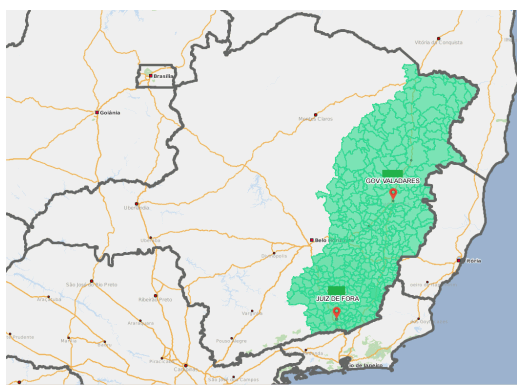 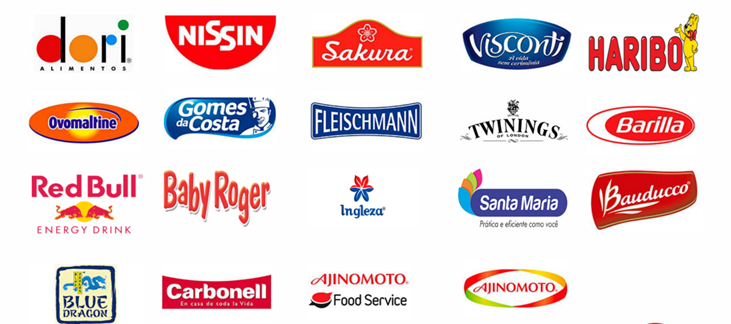 PROJETOPROJETOPROJETOQUESITOSPontuação MáximaPontosQualidade e objetivo do projeto (mérito)20 pontosCronograma de execução10 pontosCoerência e relevância da proposta20 pontosA Metodologia aplicada e o Plano de Trabalho10 pontosViabilidade técnica e econômica de execução20 pontosCoeficiente de rendimento do bolsista20 pontosTotal100 pontosATIVIDADEPERÍODOLOCALDivulgação do Processo Seletivo07/11/2018Mural	de	informações	do	campusGovernador	Valadares,	no	site www2.ifmg.edu.br/governadorvaladares e nos meios de divulgação da empresa.Inscrição no Programa e envio do projeto07/11/2018 à07/12/2018Envio do projeto ao e-mail qualidade@chuasa.comAnálise dos projetos07/12/2018 à14/12/2018Administrativo da Chuá DistribuidoraDivulgação dos selecionados para a fase presencial17/12/2018Mural	de	informações	do	campusGovernador	Valadares,	no	site www2.ifmg.edu.br/governadorvaladares e nos meios de divulgação da empresaFase presencial17/12/2018 à 20/12/2018Administrativo da empresaDivulgação dos bolsistas selecionados21/12/2018Mural	de	informações	do	campusGovernador	Valadares,	no	site www2.ifmg.edu.br/governadorvaladares e nos meios de divulgação da empresaAssinatura do Termo de Compromisso e documentos necessários28/01/2018Administrativo da empresaVigência da Bolsa04/02/2019 à04/12/2019Locais descritos no documentoNome do estudante:Nome do estudante:Nome do estudante:Nome do estudante:Nome do estudante:Nome do estudante:Nome do estudante:Nome do estudante:Nome do estudante:Nome do estudante:Nome do estudante:Nome do estudante:Nome do orientador:Nome do orientador:Nome do orientador:Nome do orientador:Nome do orientador:Nome do orientador:Nome do orientador:Nome do orientador:Nome do orientador:Nome do orientador:Nome do orientador:Nome do orientador:Data de Nascimento:Data de Nascimento:Data de Nascimento:Data de Nascimento:Data de Nascimento:Data de Nascimento:Data de Nascimento:Naturalidade:Naturalidade:Naturalidade:Naturalidade:Naturalidade:CPF:CPF:CPF:RG:RG:RG:RG:Nacionalidade:Nacionalidade:Nacionalidade:Nacionalidade:Nacionalidade:Nome do pai:Nome do pai:Nome do pai:Nome do pai:Nome do pai:Nome do pai:Nome do pai:Nome do pai:Nome do pai:Nome do pai:Nome do pai:Nome do pai:Nome da mãe:Nome da mãe:Nome da mãe:Nome da mãe:Nome da mãe:Nome da mãe:Nome da mãe:Nome da mãe:Nome da mãe:Nome da mãe:Nome da mãe:Nome da mãe:Endereço:Endereço:Endereço:Endereço:Endereço:Endereço:Endereço:Endereço:Endereço:Endereço:Endereço:Nº:Bairro:Bairro:Bairro:Bairro:Bairro:Bairro:Bairro:CEP:CEP:CEP:CEP:CEP:Cidade:Cidade:Cidade:Cidade:Cidade:Cidade:Cidade:País:País:País:País:País:Telefone: (       )Telefone: (       )Telefone: (       )Telefone: (       )Telefone: (       )Telefone: (       )Telefone: (       )Celular: (       )Celular: (       )Celular: (       )Celular: (       )Celular: (       )E-mail:E-mail:E-mail:E-mail:E-mail:E-mail:E-mail:E-mail:E-mail:E-mail:E-mail:E-mail:Período em curso:Período em curso:Período em curso:Período em curso:Período em curso:Período em curso:Período em curso:Período em curso:Período em curso:Período em curso:Período em curso:Período em curso:Turno das aulas:Turno das aulas:MatutinoMatutinoVespertinoVespertinoVespertinoNoturnoNoturnoTurno das aulas:Turno das aulas:MatutinoMatutinoVespertinoVespertinoVespertinoNoturnoNoturnoTurno das aulas:Turno das aulas:MatutinoMatutinoVespertinoVespertinoVespertinoNoturnoNoturnoPrevisão de conclusão de curso:Previsão de conclusão de curso:Previsão de conclusão de curso:Previsão de conclusão de curso:Previsão de conclusão de curso:Previsão de conclusão de curso:Previsão de conclusão de curso:Previsão de conclusão de curso:Previsão de conclusão de curso:Previsão de conclusão de curso:Previsão de conclusão de curso:Previsão de conclusão de curso:Carteira de TrabalhoNúmero:Número:Número:Série:Série:Série:Série:PIS:PIS:PIS:PIS:Nome do projeto:Nome do projeto:Nome do projeto:Nome do projeto:Nome do projeto:Nome do projeto:Nome do projeto:Nome do projeto:Nome do projeto:Nome do projeto:Nome do projeto:Nome do projeto:Assinatura do Estudante:Assinatura do Estudante:Assinatura do Estudante:Assinatura do Estudante:Assinatura do Estudante:Assinatura do Estudante:Assinatura do Estudante:Assinatura do Estudante:Assinatura do Estudante:Assinatura do Estudante:Assinatura do Estudante:Assinatura do Estudante:Assinatura do Orientador:Assinatura do Orientador:Assinatura do Orientador:Assinatura do Orientador:Assinatura do Orientador:Assinatura do Orientador:Assinatura do Orientador:Assinatura do Orientador:Assinatura do Orientador:Assinatura do Orientador:Assinatura do Orientador:Assinatura do Orientador:PERÍODO ATIVIDADES DESENVOLVIDAS QUINZENALMENTEDe ___/____/_______À ___/____/________